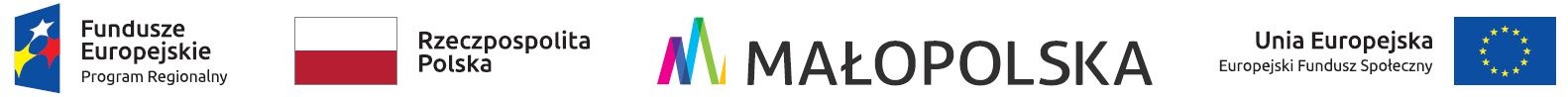 Regulamin rekrutacji i uczestnictwa w Projekcie„Obudź swój potencjał zawodowy” RPMP.09.01.01-12-0045/20                                            § 1Wykaz pojęć i skrótówWykaz pojęć:Projekt – Projekt „Obudź swój potencjał zawodowy”Regulamin – Regulamin rekrutacji i uczestnictwa w Projekcie „Obudź swój potencjał zawodowy”,Beneficjent – Gmina Koniusza,Realizator/GOPS – Gminny Ośrodek Pomocy Społecznej w Koniuszy,Uczestnik/Uczestniczka Projektu/ Uczestnik/Uczestniczka – osoba zakwalifikowana do udziału w Projekcie zgodnie z zasadami określonymi w Regulaminie.Wykaz skrótów:UE – Unia Europejska,EFS – Europejski Fundusz Społeczny,RPO	WM	2014-2020	-	Regionalny	Program	Operacyjny	Województwa Małopolskiego na lata2014-2020,GOPS – Gminny Ośrodek Pomocy Społecznej w Koniuszy,ON – osoba niepełnosprawna.Osoby zagrożone ubóstwem lub wykluczeniem społecznym:osoby lub rodziny korzystające ze świadczeń z pomocy społecznej zgodnie z ustawą z dnia 12 marca 2004 r. o pomocy społecznej lub kwalifikujące się do objęcia wsparciem pomocy społecznej, tj. spełniające co najmniej jedną z przesłanek określonych w art. 7 ustawy z dnia 12 marca 2004 r. o pomocy społecznej;osoby, o których mowa w art. 1 ust. 2 ustawy z dnia 13 czerwca 2003 r. o zatrudnieniu socjalnym, tj.:- bezdomni realizujący indywidualny program wychodzenia z bezdomności, w    rozumieniu przepisów o pomocy społecznej,- uzależnieni od alkoholu,- uzależnieni od narkotyków lub innych środków odurzających,- chorzy psychicznie, w rozumieniu przepisów o ochronie zdrowia psychicznego,- długotrwale bezrobotni w rozumieniu przepisów o promocji zatrudnienia i    instytucjach rynku pracy,- zwalniani z zakładu karnego, mający trudności w integracji ze środowiskiem,   w rozumieniu przepisów o pomocy społecznej,- uchodźcy realizujący indywidualny program integracji, w rozumieniu   przepisów o pomocy społecznej,- niepełnosprawni, w rozumieniu przepisów o rehabilitacji zawodowej i   społecznej oraz zatrudnianiu osób niepełnosprawnych,osoby przebywające w pieczy zastępczej lub opuszczające pieczę zastępczą oraz rodziny przeżywające trudności w pełnieniu funkcji opiekuńczo-wychowawczych, o których mowa w ustawie z dnia 9 czerwca 2011 r. o wspieraniu rodziny i systemie pieczy zastępczej;osoby nieletnie, wobec których zastosowano środki zapobiegania i zwalczania demoralizacji i przestępczości zgodnie z ustawą z dnia 26 października 1982 r. o postępowaniu w sprawach nieletnich (Dz. U. z 2018 r. poz. 969);osoby przebywające w młodzieżowych ośrodkach wychowawczych i młodzieżowych ośrodkach socjoterapii, o których mowa w ustawie z dnia 7 września 1991 r. o systemie oświaty (Dz. U. z 2018 r. poz. 1457, z późn. zm.);osoby z niepełnosprawnością – osoby z niepełnosprawnością w rozumieniu Wytycznych w zakresie realizacji zasady równości szans i niedyskryminacji, w tym dostępności dla osób z niepełnosprawnościami oraz zasady równości szans kobiet i mężczyzn w ramach funduszy unijnych na lata 2014 - 2020 lub uczniowie/dzieci z niepełnosprawnościami w rozumieniu Wytycznych w zakresie realizacji przedsięwzięć z udziałem środków Europejskiego Funduszu Społecznego w obszarze edukacji na lata 2014 - 2020; członkowie gospodarstw domowych sprawujący opiekę nad osobą z niepełnosprawnością, o ile co najmniej jeden z nich nie pracuje ze względu na konieczność sprawowania opieki nad osobą z niepełnosprawnością;osoby potrzebujące wsparcia w codziennym funkcjonowaniu;osoby bezdomne lub dotknięte wykluczeniem z dostępu do mieszkań w rozumieniu Wytycznych w zakresie monitorowania postępu rzeczowego realizacji programów operacyjnych na lata 2014-2020;osoby odbywające kary pozbawienia wolności w formie dozoru elektronicznego;osoby korzystające z Programu Operacyjnego Pomoc Żywnościowa;Otoczenie osób zagrożonych ubóstwem lub wykluczeniem społecznym – osoby spokrewnione lub niespokrewnione z osobami zagrożonymi ubóstwem lub wykluczeniem społecznym, wspólnie zamieszkujące i gospodarujące, a także inne osoby z najbliższego środowiska osób zagrożonych ubóstwem lub wykluczeniem społecznym. Za otoczenie osób zagrożonych ubóstwem lub wykluczeniem społecznym można uznać wszystkie osoby, których udział w projekcie jest niezbędny dla skutecznego wsparcia osób zagrożonych ubóstwem lub wykluczeniem społecznym.§ 2Informacje o ProjekcieRegulamin określa zasady rekrutacji Uczestników/czek i Uczestniczek Projektu oraz zasady uczestnictwa w Projekcie pt. „Obudź swój potencjał zawodowy”, realizowanym w ramach 9. Osi Priorytetowej Region spójny społecznie, Działania 9.1 Aktywna integracja, Poddziałania 9.1.1 Aktywna integracja - projekty konkursowe wyłącznie dla OPS/PCPR, Typ projektu A. realizowane przez ośrodki pomocy społecznej i powiatowe centra pomocy rodzinie, kompleksowe programy na rzecz aktywizacji społecznej i zawodowej osób zagrożonych ubóstwem lub wykluczeniem społecznym oraz ich otoczenia Regionalnego Programu Operacyjnego Województwa Małopolskiego na lata 2014–2020.Beneficjentem Projektu (wnioskodawcą) jest Gmina Koniusza, 32-104 Koniusza, Koniusza 55, natomiast Realizatorem Projektu jest Gminny Ośrodek Pomocy Społecznej w Koniuszy w partnerstwie ze Spółdzielnią Socjalną OPOKA z Chechła adres: 32-310 Klucze, Chechło ul. Hutnicza 22Projekt realizowany jest w okresie 01.01.2021 r. - 28.02.2023 r.Biuro Projektu znajduje się w Gminnym Ośrodku Pomocy Społecznej w Koniuszy, Koniusza 55, 32-104 Koniusza.§ 3Postanowienia ogólneGłównym celem projektu jest zwiększenie zdolności do zatrudnienia i aktywnego udziału w życiu społeczno-zawodowym mieszkańców Gminy Koniusza. Grupę docelową stanowi 90 os. (60 kobiet) zagrożonych ubóstwem lub wykluczeniem społecznym oraz otoczenie tych osób (60 os. dorosłych i 30 dzieci), zamieszkałych (w roz. KC) lub uczących się na terenie Gminy które w pierwszej kolejności wymagają aktywizacji społecznej. Pomocą zostaną objęte osoby korzystające ze świadczeń z pomocy społecznej lub kwalifikujące się do objęcia wsparciem pomocy społecznej, w tym z powodu braku pracy, osoby korzystające z Programu Operacyjnego Pomoc Żywnościowa oraz osoby z niepełnosprawnością.W ramach projektu Uczestnicy/czki na podstawie opracowanej indywidualnej Ścieżki Rozwoju (SR) mogą być objęci poniższymi formami wsparcia:Działania z zakresu aktywnej integracji o charakterze społecznym dla osób pełnoletnich: wsparcie pracownika socjalnego w formie pracy socjalnej, asystent rodziny, psycholog/mentor, trening kompetencji i umiejętności społecznych, indywidualne wsparcie (usługi) według potrzeb wynikających z SR.Działania z zakresu aktywnej integracji o charakterze społecznym dla osób niepełnoletnich: wsparcie pracownika socjalnego i psychologa, warsztaty kompetencji społecznych, warsztaty z zakresu samooceny.Działania z zakresu aktywnej integracji o charakterze zawodowym (wyłącznie dla osób pełnoletnich): szkolenia zawodowe, staże, pośrednictwo pracy.Udział w Projekcie jest nieodpłatny.§ 4Warunki uczestnictwaUczestnikiem/Uczestniczką Projektu może zostać osoba:zamieszkała lub ucząca się na terenie Gminy Koniusza;zagrożona ubóstwem lub wykluczeniem społecznym bądź spełniająca definicję osoby z otoczenia osób zagrożonych ubóstwem lub wykluczeniem społecznym;pozostająca bez zatrudnienia.Warunkiem uczestnictwa w Projekcie po spełnieniu warunków z § 4 ust. 1 jest złożenie w Biurze Projektu następujących dokumentów:poprawnie wypełnionego formularza rekrutacyjnego wraz z oświadczeniem o zgodzie na przetwarzanie danych osobowych;dokumentów potwierdzających przynależność do kategorii osób zagrożonych ubóstwem lub wykluczeniem społecznym lub osoby z otoczenia osób zagrożonych ubóstwem lub wykluczeniem społecznym;Z osobami zakwalifikowanymi do udziału w projekcie zostaną podpisane umowy uczestnictwa. § 5Zasady rekrutacjiRekrutacja odbywać się będzie z uwzględnieniem zasady równości szans i niedyskryminacji, w tym dostępności dla osób niepełnosprawnych oraz zasady równości płci. Rekrutacja odbywać się będzie w terminach: styczeń 2021 r (46 osób w tym 16 dzieci) oraz grudzień 2021 r (44 osób w tym 14 dzieci), łącznie 90 uczestników projektu.  Każdy z naborów będzie trwał minimum 14 dni. W przypadku niezgłoszenia się wymaganej liczby kandydatów w czasie trwania naboru lub zakończenia projektu przez uczestników będą ogłaszane nabory dodatkowe, aż do zrekrutowania wymaganej liczby osób. Czas trwania naboru dodatkowego to każdorazowo 7 dni.Terminy naborów Uczestników do projektu będą publikowane najpóźniej w dniu ich ogłoszenia na stronie Wnioskodawcy.Rekrutacja obejmuje następujące etapy:Złożenie Formularza rekrutacyjnego wraz z dokumentami potwierdzającymi spełnianie przesłanek osoby zagrożonej wykluczeniem społecznym bądź oświadczeniem o przynależności do otoczenia osób zagrożonych ubóstwem lub wykluczeniem społecznym (zgodnie z definicjami określonymi w § 1 pkt 6 i 7); Ocena spełnienia kryteriów formalnych przez kandydata;Przyznanie punktów preferencyjnych za spełnienie przesłanek wymienionych w pkt 9 niniejszego paragrafu;Utworzenie listy rankingowej osób przyjętych do projektu. Kolejność (do wyczerpania miejsc w naborze) będzie ustalana na podstawie przyznanych punktów preferencyjnych. W przypadku równiej ilości punktów otrzymanych przez kandydatów wyższe miejsce w na liście rankingowej otrzymuje osoba która wcześniej złożyła Formularz rekrutacyjny; Z osobami które zakwalifikowały się do projektu zostaną podpisane umowy uczestnictwa. Osoby które nie zakwalifikowały się do projektu będą wpisane na listę rezerwową i w przypadku zakończenia udziału przez Uczestnika projektu będą zajmowały jego miejsce (zgodnie z kolejnością wynikającą z przyznanych na etapie rekrutacji punktów).W przypadku osób niepełnoletnich Formularz rekrutacyjny, umowę wraz z załącznikami oraz indywidualną Ścieżkę Rozwoju podpisuje opiekun prawny. Kandydaci/Kandydatki składają formularz rekrutacyjny za pośrednictwem pracownika socjalnego zatrudnionego w GOPS. Składanie formularza jest także możliwe samodzielnie:osobiście od poniedziałku do piątku w godz. 08.00-15.30 w Biurze Projektu w Gminnym Ośrodku Pomocy Społecznej w Koniuszy, Koniusza 55, 32-104 Koniusza pocztą tradycyjną na adres: Gminny Ośrodek Pomocy Społecznej w Koniuszy,  Koniusza 55, 32-104 Koniuszae-mailowo – Kandydat/ka przesyła wypełniony formularz na wskazany adres projektygops@koniusza.pl. Następnie w terminie wskazanym przez pracownika socjalnego należy zgłosić się osobiście do Biura Projektu celem złożenia podpisów i dostarczenia wymaganych załączników.w razie konieczności (np. osoby niepełnosprawne) po wcześniejszym uzgodnieniu telefonicznym pracownik socjalny może odebrać formularz również w miejscu zam. kandydata oraz spotkać się z osobą potencjalnie zainteresowaną (w tym jej opiekunem) i wyjaśnić specyfikę projektu.Przyjmowane będą wyłącznie zgłoszenia wypełnione na właściwym formularzu opatrzone miejscowością, datą i czytelnym podpisem kandydata.W przypadku konieczności uzupełnienia Formularza rekrutacyjnego kandydata lub braku dokumentów poświadczających przynależność do kategorii osób zagrożonych ubóstwem lub wykluczeniem społecznym kandydat zobowiązany jest uzupełnić braki w terminie 3 dni od otrzymania powiadomienia.Podczas rekrutacji obowiązuje system punktowy. Kandydat otrzymuje punkty za:Osoba zagrożona ubóstwem lub wykluczeniem społecznym, doświadczająca wielokrotnego wykluczenia społecznego rozumianego jako wykluczenie z powodu więcej niż jednej z przesłanek o których mowa w podrozdziale w Wytycznych – 4 pkt (weryfikacja na podstawie oświadczenia lub zaświadczenia).Osoba o znacznym lub umiarkowanym stopniu niepełnosprawności – 2 pkt (weryfikacja na podstawie orzeczenia).Osoba z niepełnosprawnością sprzężoną lub osoba z zaburzeniami psychicznymi, w tym osoba z niepełnosprawnością intelektualną i osoba z całościowymi zaburzeniami rozwojowymi (w rozumieniu zgodnym z MKCiPZ) – 2 pkt (weryfikacja na podstawie zaświadczenia/orzeczenia)Osoba lub rodzina korzystająca z PO PŻ, a zakres wsparcia dla tej osoby lub rodziny nie będzie powielał działań, które dana osoba lub rodzina otrzymała lub otrzymuje z PO PŻ w ramach działań towarzyszących o których mowa w PO PŻ– 4 pkt; (weryfikacja na podstawie oświadczenia/zaświadczenia)Osoba zagrożona ubóstwem lub wykluczeniem społecznym w związku z realizacją programów rewitalizacji, o których mowa w Wytycznych -2 pkt; (weryfikacja na podstawie danych z formularza rekrutacyjnego)Kobieta – 1 pkt (weryfikacja na podstawie danych z formularza rekrutacyjnego).Regulamin dopuszcza zmiany w zakresie ilości osób rekrutowanych do projektu, w ciągu poszczególnych lat, w ramach posiadanych środków po akceptacji IŻ.W przypadku spełnienia kilku kryteriów premiujących punkty będą sumowane.Osoby przyjęte do projektu zostaną poinformowane o tym fakcie mailowo lub telefonicznie, zostanie im też ustalone pierwsze spotkanie z doradcą zawodowym w celu opracowania indywidulanej Ścieżki Rozwoju.Lista Uczestników/czek projektu wraz z dokumentacja rekrutacyjną będzie dostępna w biurze Projektu w Gminnym Ośrodku Pomocy Społecznej w Koniuszy, Koniusza 55, 32-104 Koniusza.Jeżeli osoba, która została zakwalifikowana, nie zgłosi się w wyznaczonym terminie na podpisanie umowy uczestnictwa w Projekcie, może zostać skreślona z listy Uczestników/czek. Na powstałe nowe miejsce przyjęta zostanie osoba z listy rezerwowej (pierwsza w kolejności z najwyższą liczbą punktów).Dokumenty złożone w trakcie rekrutacji przez Kandydatów/ki nie podlegają zwrotowi.§ 6Inne postanowieniaPrawa i obwiązki Uczestnika/Uczestniczki Projektu określi umowa zawarta z Uczestnikiem/Uczestniczką w chwili przystąpienia do pierwszej formy wsparcia.§ 7Rezygnacja z udziału w ProjekcieUczestnik projektu ma prawo do rezygnacja z udziału w projekcie bez ponoszenia odpowiedzialności finansowej wyłącznie w przypadku gdy, rezygnacja jest spowodowana szczególną sytuacją wynikającą z przyczyn natury zdrowotnej lub działania siły wyższej, które nie były znane Uczestnikowi projektu w  momencie przystąpienia do udziału w projekcie.Uczestnik projektu zobowiązany jest dostarczyć rezygnacja z udziału w projekcie wraz z uzasadnieniem w formie pisemnej do Biura projektu w GOPS w Koniuszy, w terminie do 7 dni od momentu zaistnienia przyczyn powodujących konieczność rezygnacja.W przypadku rezygnacji Uczestnika projektu z udziału w projekcie w trakcie trwania projektu z nieuzasadnionych przyczyn, z pominięciem pisemnej formy rezygnacji lub w przypadku skreślenia z listy uczestników z powodów, o których mowa w § 5 ust. 1, jak również rażącego naruszenia postanowień niniejszej umowy w zakresie obowiązków Uczestnika projektu, Realizator projektu może wystąpić do Uczestnika projektu o zwrot całości lub części kosztów związanych z uczestnictwem w projekcie.W  sytuacji,  o  której  mowa  w  ust.  3  Uczestnik  projektu  obowiązany  jest  do  zwrotu Realizatorowi projektu poniesionych przez Realizatora projektu kosztów uczestnictwa w projekcie w terminie do 14 dni od daty zaistnienia przyczyn uzasadniających zwrot.§ 8Postanowienia końcoweKażda osoba kandydująca do udziału w Projekcie akceptuje warunki Regulaminu poprzez podpisanie Formularza rekrutacyjnego.Regulamin obowiązuje przez okres trwania Projektu.Realizator ma prawo w każdym czasie do wprowadzania zmian w Regulaminie.Kwestie nieuregulowane w Regulaminie rozstrzyga Kierownik Gminnego Ośrodka Pomocy Społecznej w Koniuszy.Koniusza, dnia ……….